WENATCHEE VALLEY COLLEGEFOSTER PARENT SHARED LEAVE POOL DONATION FORMNOTE: This form is only used if an employee wishes to irrevocably donate leave to the state’s Foster Parent Shared Leave Pool. Leave from the Foster Parent Shared Leave Pool can be requested from any eligible state employee who is caring for a foster child or is preparing to care for a foster child.Donor employee completes Section I; department completes Section II; HR Office completes Section IIIPART 1 – Donor Information: Complete this section and forward the completed form to your department administrator for approvalPART 1 – Donor Information: Complete this section and forward the completed form to your department administrator for approvalPART 1 – Donor Information: Complete this section and forward the completed form to your department administrator for approvalPART 1 – Donor Information: Complete this section and forward the completed form to your department administrator for approvalPART 1 – Donor Information: Complete this section and forward the completed form to your department administrator for approvalPART 1 – Donor Information: Complete this section and forward the completed form to your department administrator for approvalPART 1 – Donor Information: Complete this section and forward the completed form to your department administrator for approvalPART 1 – Donor Information: Complete this section and forward the completed form to your department administrator for approvalPART 1 – Donor Information: Complete this section and forward the completed form to your department administrator for approvalDonor Employee Last Name:Donor Employee Last Name:First Name:First Name:First Name:First Name:MI:MI:MI:Donor WVC SID:      Donor Anniversary Date (Time Off Service Date):      Donor Anniversary Date (Time Off Service Date):      Donor Department:      Donor Department:      Donor Department:      Donor Department:      Donor Department:      Donor Department:      Donor Work Phone:      Donor Email:      Donor Email:      Donor Email:      Donor Email:      Donor Monthly Salary:      Donor Monthly Salary:      Donor Monthly Salary:      Donor Monthly Salary:      I voluntarily donate the following total time off hours to the Washington State Foster Parent Shared Leave Pool and request departmental approval. I understand that these donated leave hours will be permanently deducted from my current, appropriate leave balance(s).Total Time Off Hours Donated:       Hours (must be the same as “Total Hours Donated” Box below)______________________________________________	_____________________________Donor Signature	DateI voluntarily donate the following total time off hours to the Washington State Foster Parent Shared Leave Pool and request departmental approval. I understand that these donated leave hours will be permanently deducted from my current, appropriate leave balance(s).Total Time Off Hours Donated:       Hours (must be the same as “Total Hours Donated” Box below)______________________________________________	_____________________________Donor Signature	DateI voluntarily donate the following total time off hours to the Washington State Foster Parent Shared Leave Pool and request departmental approval. I understand that these donated leave hours will be permanently deducted from my current, appropriate leave balance(s).Total Time Off Hours Donated:       Hours (must be the same as “Total Hours Donated” Box below)______________________________________________	_____________________________Donor Signature	DateI voluntarily donate the following total time off hours to the Washington State Foster Parent Shared Leave Pool and request departmental approval. I understand that these donated leave hours will be permanently deducted from my current, appropriate leave balance(s).Total Time Off Hours Donated:       Hours (must be the same as “Total Hours Donated” Box below)______________________________________________	_____________________________Donor Signature	DateI voluntarily donate the following total time off hours to the Washington State Foster Parent Shared Leave Pool and request departmental approval. I understand that these donated leave hours will be permanently deducted from my current, appropriate leave balance(s).Total Time Off Hours Donated:       Hours (must be the same as “Total Hours Donated” Box below)______________________________________________	_____________________________Donor Signature	DateI voluntarily donate the following total time off hours to the Washington State Foster Parent Shared Leave Pool and request departmental approval. I understand that these donated leave hours will be permanently deducted from my current, appropriate leave balance(s).Total Time Off Hours Donated:       Hours (must be the same as “Total Hours Donated” Box below)______________________________________________	_____________________________Donor Signature	DateI voluntarily donate the following total time off hours to the Washington State Foster Parent Shared Leave Pool and request departmental approval. I understand that these donated leave hours will be permanently deducted from my current, appropriate leave balance(s).Total Time Off Hours Donated:       Hours (must be the same as “Total Hours Donated” Box below)______________________________________________	_____________________________Donor Signature	DateI voluntarily donate the following total time off hours to the Washington State Foster Parent Shared Leave Pool and request departmental approval. I understand that these donated leave hours will be permanently deducted from my current, appropriate leave balance(s).Total Time Off Hours Donated:       Hours (must be the same as “Total Hours Donated” Box below)______________________________________________	_____________________________Donor Signature	DateI voluntarily donate the following total time off hours to the Washington State Foster Parent Shared Leave Pool and request departmental approval. I understand that these donated leave hours will be permanently deducted from my current, appropriate leave balance(s).Total Time Off Hours Donated:       Hours (must be the same as “Total Hours Donated” Box below)______________________________________________	_____________________________Donor Signature	DateVacation Time OffVacation Time OffVacation Time OffVacation Time OffDonor CompletesDonor CompletesDonor CompletesLeave Recorder CompletesLeave Recorder CompletesDONOR EMPLOYEE: Complete this section to donate vacation time off hours to a designated state employee to be used as shared leave. You may donate a minimum of four (4) hours but you may not donate vacation hours which would reduce the balance to less than eighty (80) hours for full time employment; prorated for part time employment. Also, you may not donate any excess vacation hours above the 240 maximum that you would otherwise be unable to use because of an approaching anniversary date.DONOR EMPLOYEE: Complete this section to donate vacation time off hours to a designated state employee to be used as shared leave. You may donate a minimum of four (4) hours but you may not donate vacation hours which would reduce the balance to less than eighty (80) hours for full time employment; prorated for part time employment. Also, you may not donate any excess vacation hours above the 240 maximum that you would otherwise be unable to use because of an approaching anniversary date.DONOR EMPLOYEE: Complete this section to donate vacation time off hours to a designated state employee to be used as shared leave. You may donate a minimum of four (4) hours but you may not donate vacation hours which would reduce the balance to less than eighty (80) hours for full time employment; prorated for part time employment. Also, you may not donate any excess vacation hours above the 240 maximum that you would otherwise be unable to use because of an approaching anniversary date.DONOR EMPLOYEE: Complete this section to donate vacation time off hours to a designated state employee to be used as shared leave. You may donate a minimum of four (4) hours but you may not donate vacation hours which would reduce the balance to less than eighty (80) hours for full time employment; prorated for part time employment. Also, you may not donate any excess vacation hours above the 240 maximum that you would otherwise be unable to use because of an approaching anniversary date.VAC Hours DonatedVAC Hours DonatedVAC Hours DonatedCurrent VAC HoursVACBalance After Donation Sick Time Off 	 Sick Time Off 	 Sick Time Off 	 Sick Time Off 	DONOR EMPLOYEE: Complete this section to donate sick time off hours to a designated state employee to be used as shared leave. You may donate a minimum of four (4) hours but you may not donate sick leave hours which would reduce the balance to less than 176 hours (154 for faculty).DONOR EMPLOYEE: Complete this section to donate sick time off hours to a designated state employee to be used as shared leave. You may donate a minimum of four (4) hours but you may not donate sick leave hours which would reduce the balance to less than 176 hours (154 for faculty).DONOR EMPLOYEE: Complete this section to donate sick time off hours to a designated state employee to be used as shared leave. You may donate a minimum of four (4) hours but you may not donate sick leave hours which would reduce the balance to less than 176 hours (154 for faculty).DONOR EMPLOYEE: Complete this section to donate sick time off hours to a designated state employee to be used as shared leave. You may donate a minimum of four (4) hours but you may not donate sick leave hours which would reduce the balance to less than 176 hours (154 for faculty).SICK Hours DonatedSICK Hours DonatedSICK Hours DonatedCurrent SICK HoursSICKBalance After DonationPersonal HolidayPersonal HolidayPersonal HolidayPersonal HolidayDONOR EMPLOYEE: Complete this section to donate your personal holiday hours to a designated state employee to be used as shared leave. You may donate a minimum of four (4) hours. Unused personal holiday hours will be restored only if returned within the same calendar year.DONOR EMPLOYEE: Complete this section to donate your personal holiday hours to a designated state employee to be used as shared leave. You may donate a minimum of four (4) hours. Unused personal holiday hours will be restored only if returned within the same calendar year.DONOR EMPLOYEE: Complete this section to donate your personal holiday hours to a designated state employee to be used as shared leave. You may donate a minimum of four (4) hours. Unused personal holiday hours will be restored only if returned within the same calendar year.DONOR EMPLOYEE: Complete this section to donate your personal holiday hours to a designated state employee to be used as shared leave. You may donate a minimum of four (4) hours. Unused personal holiday hours will be restored only if returned within the same calendar year.PH Hours DonatedPH Hours DonatedPH Hours DonatedPH Hours AvailablePH Balance After DonationALL DONATED HOURS WILL BE DEDUCTED FROM THE APPROPRIATE LEAVE BALANCE(S)  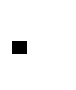 ALL DONATED HOURS WILL BE DEDUCTED FROM THE APPROPRIATE LEAVE BALANCE(S)  ALL DONATED HOURS WILL BE DEDUCTED FROM THE APPROPRIATE LEAVE BALANCE(S)  ALL DONATED HOURS WILL BE DEDUCTED FROM THE APPROPRIATE LEAVE BALANCE(S)  Total Hours DonatedTotal Hours DonatedTotal Hours Donated PART 2 – Department: To be completed by donor department  PART 2 – Department: To be completed by donor department  PART 2 – Department: To be completed by donor department  PART 2 – Department: To be completed by donor department  PART 2 – Department: To be completed by donor department  PART 2 – Department: To be completed by donor department  PART 2 – Department: To be completed by donor department  PART 2 – Department: To be completed by donor department If you approve the hours donation, please verify hours and remaining balances, complete this section and the “Leave Recorder” portions of Part 1 of this form, and send all parts to your HR office.Prior approval by the organization budget authority is required where a charge transfer is involved.If you approve the hours donation, please verify hours and remaining balances, complete this section and the “Leave Recorder” portions of Part 1 of this form, and send all parts to your HR office.Prior approval by the organization budget authority is required where a charge transfer is involved.If you approve the hours donation, please verify hours and remaining balances, complete this section and the “Leave Recorder” portions of Part 1 of this form, and send all parts to your HR office.Prior approval by the organization budget authority is required where a charge transfer is involved.If you approve the hours donation, please verify hours and remaining balances, complete this section and the “Leave Recorder” portions of Part 1 of this form, and send all parts to your HR office.Prior approval by the organization budget authority is required where a charge transfer is involved.If you approve the hours donation, please verify hours and remaining balances, complete this section and the “Leave Recorder” portions of Part 1 of this form, and send all parts to your HR office.Prior approval by the organization budget authority is required where a charge transfer is involved.If you approve the hours donation, please verify hours and remaining balances, complete this section and the “Leave Recorder” portions of Part 1 of this form, and send all parts to your HR office.Prior approval by the organization budget authority is required where a charge transfer is involved.If you approve the hours donation, please verify hours and remaining balances, complete this section and the “Leave Recorder” portions of Part 1 of this form, and send all parts to your HR office.Prior approval by the organization budget authority is required where a charge transfer is involved.If you approve the hours donation, please verify hours and remaining balances, complete this section and the “Leave Recorder” portions of Part 1 of this form, and send all parts to your HR office.Prior approval by the organization budget authority is required where a charge transfer is involved.Budget Name:      Budget Name:      Budget Name:      Budget Number to be Charged:      Budget Number to be Charged:           % Distribution     % DistributionBudget Number to be Charged:      Budget Number to be Charged:           % Distribution     % DistributionBudget Number to be Charged:      Budget Number to be Charged:           % Distribution     % DistributionName of Department Contact Responsible for Maintaining Absence Record:      Contact Phone:      Contact Phone:      Contact Phone:      Contact Phone:      Contact Email:      Contact Email:      Contact Email:      The donating employee meets the eligibility requirements stated above in Section 1. I approve this request to donate leave hours and verify that sufficient funds are available to cover the charge transfers.The donating employee meets the eligibility requirements stated above in Section 1. I approve this request to donate leave hours and verify that sufficient funds are available to cover the charge transfers.The donating employee meets the eligibility requirements stated above in Section 1. I approve this request to donate leave hours and verify that sufficient funds are available to cover the charge transfers.The donating employee meets the eligibility requirements stated above in Section 1. I approve this request to donate leave hours and verify that sufficient funds are available to cover the charge transfers.The donating employee meets the eligibility requirements stated above in Section 1. I approve this request to donate leave hours and verify that sufficient funds are available to cover the charge transfers.The donating employee meets the eligibility requirements stated above in Section 1. I approve this request to donate leave hours and verify that sufficient funds are available to cover the charge transfers.The donating employee meets the eligibility requirements stated above in Section 1. I approve this request to donate leave hours and verify that sufficient funds are available to cover the charge transfers.The donating employee meets the eligibility requirements stated above in Section 1. I approve this request to donate leave hours and verify that sufficient funds are available to cover the charge transfers.Name of Administrator or Manager (please print or type):       	 Date:       SignatureName of Administrator or Manager (please print or type):       	 Date:       SignatureName of Administrator or Manager (please print or type):       	 Date:       SignatureName of Administrator or Manager (please print or type):       	 Date:       SignatureName of Administrator or Manager (please print or type):       	 Date:       SignatureName of Administrator or Manager (please print or type):       	 Date:       SignatureName of Administrator or Manager (please print or type):       	 Date:       SignatureName of Administrator or Manager (please print or type):       	 Date:       SignatureName of Budget Authority (please print or type):       	 Date:      SignatureName of Budget Authority (please print or type):       	 Date:      SignatureName of Budget Authority (please print or type):       	 Date:      SignatureName of Budget Authority (please print or type):       	 Date:      SignatureName of Budget Authority (please print or type):       	 Date:      SignatureName of Budget Authority (please print or type):       	 Date:      SignatureName of Budget Authority (please print or type):       	 Date:      SignatureName of Budget Authority (please print or type):       	 Date:      Signature PART 3 – HR Office: To be completed by HR office PART 3 – HR Office: To be completed by HR office PART 3 – HR Office: To be completed by HR officeThe cash value of these hours will be credited to the Washington State Foster Parent Shared Leave Pool. As applicable, this amount will be charged to your department budget as it is used by the designated employee.      Vacation HoursThe above-named employee is eligible to donate time off effective:Date:      The cash value of these hours will be credited to the Washington State Foster Parent Shared Leave Pool. As applicable, this amount will be charged to your department budget as it is used by the designated employee.      Sick HoursThe above-named employee is eligible to donate time off effective:Date:      The cash value of these hours will be credited to the Washington State Foster Parent Shared Leave Pool. As applicable, this amount will be charged to your department budget as it is used by the designated employee.      Personal Holiday HoursThe above-named employee is eligible to donate time off effective:Date:      HR Office Approval 	 Date:      SignatureHR Office Approval 	 Date:      SignaturePhone:      